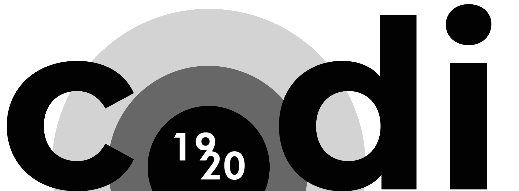 Ffurflen Monitro Cyfle Cyfartal
Equal Opportunities Monitoring Form
Bydd yn rhaid ichi ateb pob cwestiwn isod. Byddwn yn defnyddio'r holl wybodaeth y byddwn yn ei chael gan ymgeiswyr am grant i sicrhau y bydd ein harian yn cyrraedd ystod eang o bobl. Ni fydd eich atebion yn yr adran hon yn effeithio ar unrhyw benderfyniad ynghylch eich cais am grant ac at ddibenion monitro’n unig y byddant yn cael eu defnyddio. Ni chaiff y ffurflen ei rhannu ag unrhyw aelodau o’n staff a fydd yn asesu eich cais. Ni fyddwn yn ystyried bod eich cais yn gyflawn oni bai i'r ffurflen hon wedi'i llenwi a'i chyflwyno.Please answer all the questions below. We will use the data provided by all our grant applicants to help us make sure our funding is reaching a broad range of individuals. Your answers on this form will not affect any decision on your grant application and will be used for monitoring purposes only. The form will not be shared with those assessing your application. Your application will not be considered complete unless this form has been filled in and submitted.Nodwch rif cywir eich cais sy’n cynnwys ith digid1.  RHYWEDD - GENDER    Beth yw'ch rhywedd?  What is your gender? Please enter your correct eight digit application ID    Please enter your correct eight digit application ID         Nodwch eich rhywedd neu nodwch ei bod yn well gennych beidio â dweud Mae'n well gennyf beidio â dweud / Prefer not to say
2. OEDRAN - AGE Mae'n well gennyf beidio â dweud / Prefer not to sayNodwch eich hoedran neu nodwch ei bod yn well gennych beidio â dweud 3. STATWS PERTHYNAS – RELATIONSHIP STATUS Mae'n well gennyf beidio â dweud / Prefer not to sayNodwch eich statws perthynas neu nodwch ei bod yn well gennych beidio â dweud 4. CYFEIRIADEDD RHYWIOL – SEXUAL 
Cyfeiriadedd Rhywiol Arall (manylwch) Other sexual orientation (please specify) Mae'n well gennyf beidio â dweud / Prefer not to sayNodwch eich cyfeiriadedd rhywiol neu nodwch ei bod yn well gennych beidio â dweud5. CREFYDD/CRED – RELIGION/BELIEF
Crefydd Arall (manylwch)Other religion (please specify) Mae'n well gennyf beidio â dweud / Prefer not to sayNodwch eich crefydd/cred neu nodwch ei bod yn well gennych beidio â dweud Please select your national identity or select other and enter information 6. BETH YW’CH GRŴP ETHNIG? Please select your national identity or select other and enter informationWW    WHAT IS YOUR ETHNIC GROUP?A. Gwyn - WhitetxtEGWhiteOtherOs ydych wedi dewis Arall, nodwch fanylion 
B. Grwpiau Amlethnig/Cymysg -  Mixed / multiple ethnic groups
txtEGMixedOtherOs ydych wedi dewis Arall, nodwch fanylion 
C. Asiaidd/Asiaidd Prydeinig - Asian / Asian British 
txtEGAsianOtherOs ydych wedi dewis Arall, nodwch fanylionD. Du/Affricanaidd/Caribïaidd/Person du Prydeinig -
     Black / African / Caribbean / Black BritishtxtEGBlackOtherE. Unrhyw Grŵp Ethnig Arall - Other ethnic grouptxtEGOtherOtherNodwch eich grŵp ethnig
6. ANABLEDD - DISABILITYA yw unrhyw un o'r cyflyrau canlynol arnoch?
Do you have any of the following conditions?ArallDiffiniad Deddf Gwahaniaethu ar sail Anabledd 1995 o berson anabl yw un sydd â nam corfforol neu feddyliol sy'n cael effaith sylweddol neu hirdymor (sef sydd wedi parhau neu y disgwylir iddo barhau am 12 mis o leiaf) ac sy'n cael effaith wael ar allu'r person i ymgymryd â gweithgareddau arferol bob dydd.The Disability Discrimination Act 1995, defines a person as disabled if they have a physical or mental impairment, which has a substantial and long term (i.e. has lasted or is expected to last at least 12 months) and has an adverse effect on the person’s ability to carry out normal day-to-day activities. O ystyried y diffiniad uchod, a oes gennych anabledd?
Do you consider yourself to have a disability according to this definition?Oes - Yes Os oes, rhowch fanylion pe dymunwch:If yes, please specify if you wish:  __________________________________________________< 2020-2930-3940-4950-59> 60Priod/Partneriaeth Sifil        Married/Civil partnership Wedi ysgaru        DivorcedSengl        SingleYn weddw        WidowedArall        OtherHeterorywiol       HeterosexualDeurywiol       Bisexual Lesbiaidd / Hoyw       Lesbian / GayArall       OtherBwdhydd        BudhistCristion      ChristianHindw        HinduIddew       JewishMoslem        MuslimSikhDigrefydd      No religionArall      OtherCymreig/Seisnig/Albanaidd/Gwyddelig o'r Gogledd/Prydeinig        Welsh / English / Scottish / Northern Irish / BritishGwyddelig        IrishTeithiwr Gwyddelig neu Sipsi        Gypsy or Irish TravellerUnrhyw gefndir gwyn arall        Any other white background_____________________________Gwyn a Du Caribïaidd        White and Black CaribbeanGwyn a Du Affricanaidd        White and Black AfricanGwyn ac Asiaidd        White and AsianUnrhyw Gefndir Amlethnig/Gymysg arall        Any other Mixed / multiple ethnic background _______________________Pacistani        PakistaniIndiaidd        IndianBangladeshiTsieineaidd        ChinesesUnrhyw gefndir Asiaidd arall        Any other Asian background ______________________________________Affricanaidd        AfricanCaribïaidd        Caribbean Unrhyw gefndir Du/Affricanaidd/Caribïaidd arall        Any other Black/African/Caribbean background _________________________________Arabaidd        ArabUnrhyw grwp ethnig arall        Other ethnic group  _______________________________________________Nam meddyliol (e.e. Awtistiaeth, syndrom Asperger, niwed i'r pen)        Cognitive Impairment (e.g. Autism, Asperger Syndrome, head injury)Cyflwr iechyd meddwl (e.e. anorecsia, iselder ysbryd, sgitsoffrenia)        Mental Health Condition (e.g. anorexia, depression, schizophrenia)Nam corfforol (e.e. colli coes neu fraich, defnyddio cadair olwyn, problemau trin pethau â'ch dwylo)        Physical Impairment (e.g. amputation, wheelchair user, manual dexterity issues)Cyflwr/salwch hirdymor (e.e. y fogfa, clefyd y siwgwr, clefyd cwympo, sglerosis ymledol)        Long term illness/condition (e.g. asthma, diabetes, epilepsy, Multiple Sclerosis)Anabledd dysgu (e.e. dyslecsia, dyspracsia)        Learning Disability (e.g. dyslexia, dyspraxia)Nam ar y synhwyrau (e.e. dall, byddar, glawcoma, nam ar y clyw, nam ar y golwg)        Sensory Impairment (e.g. blind, deaf, glaucoma, hearing impairment, visual impairment)Arall        Other _____________________________________________________________________________
    